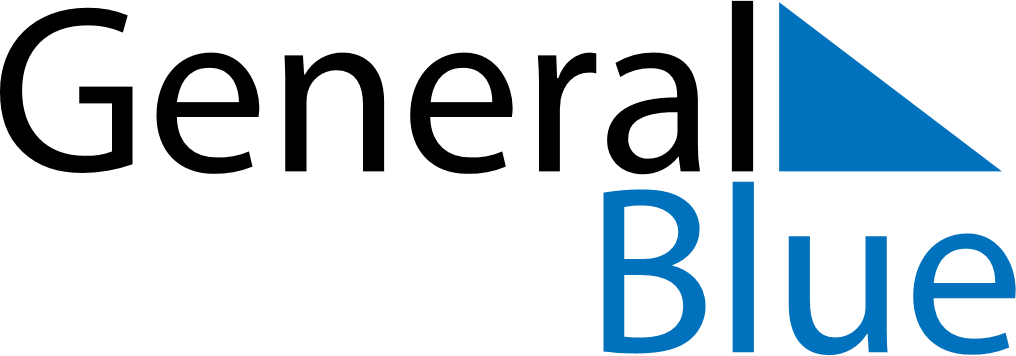 March 2025March 2025March 2025March 2025Christmas IslandChristmas IslandChristmas IslandMondayTuesdayWednesdayThursdayFridaySaturdaySaturdaySunday11234567889101112131415151617181920212222232425262728292930Labour DayEnd of Ramadan (Eid al-Fitr)31